ParroBeste ouders,Op De Wending werken we met Parro. Parro is een digitaal oudercommunicatiemiddel tussen ouders en school.Hieronder volgt een korte uitleg en een gebruikers overeenkomst. Zeker met de nieuwe privacywet is het van belang dat we toestemming van u hebben om dit systeem te gebruiken. Naast dit systeem blijft onze website en fb pagina bestaan. Start gebruikOm te kunnen starten met Parro krijgen ouders allereerst het blad ‘Gebruikers-overeenkomst Parro’. Indien u akkoord gaat met het beleid kunt u dit invullen en  inleveren op school. U ontvangt  een uitnodiging via de mail en u kunt de Parro-app downloaden. Als de app eenmaal geïnstalleerd is, kan deze worden gebruikt. DoelVia de app krijgt u regelmatig updates van wat er in de klas gebeurt, waar de kinderen mee bezig zijn en eventuele mededelingen. Daarnaast kan via Parro ouderhulp of materialen worden gevraagd en worden er oudergesprekken gepland. U kunt via Parro ook korte berichten aan de groepsleerkracht doorgeven. RichtlijnenWe vinden het belangrijk om Parro op de juiste wijze in school in te zetten en hanteren hierbij de volgende richtlijnen:•	Parro is uitsluitend voor intern gebruik. Foto’s, video’s of berichten mogen niet   aan derden gedeeld worden. •	Geplaatste foto’s/video’s worden kritisch door school bekeken en worden alleen op Parro geplaatst als het geenszins schadelijk is voor de personen die erop staan. •	Parro is een informatief middel waarmee korte boodschappen doorgegeven kunnen worden tussen school en ouders. Indien de boodschap of een vraag een gesprek nodig heeft, maken leerkrachten en ouders/verzorgers een afspraak om samen rond de tafel te gaan.•	Leerkrachten reageren (indien gewenst) binnen 2 werkdagen op een bericht van ouders. Spoedberichten (bijv. ziekmelding) worden telefonisch of face-to-face doorgegeven.•	Voor het plannen van oudergesprekken wordt ook gebruik gemaakt van Parro. Ouders kunnen zichzelf dan inschrijven op voorgestelde dagen en een tijdstip kiezen dat hen het beste uitkomt. Ouders met meerdere kinderen op school moeten meerdere gesprekken plannen. Kortom: Parro is het meest gebruikte communicatiemiddel op De Wending. Wilt u stoppen met het gebruik van Parro, dan kunt u dit op school aangeven. Graag onderstaande formulier voorzien van handtekening en mailadres retour.Voor vragen kunt u bij de groepsleerkrachten en/of de directie terecht.Toestemming ouders/verzorgers,                                            Datum:                Met het ondertekenen van dit formulier geef ik (naam)……………………………………………….. aan, op de hoogte te zijn van de richtlijnen ten aanzien van het gebruik van Parro.Ik geef toestemming aan school om foto’s/video’s van mijn kind(eren) op Parro te plaatsen. Naam kind:………………………………………………………………………………………………….Naam kind:………………………………………………………………………………………………….Naam kind:………………………………………………………………………………………………….Mailadres ouder/verzorger1:					Handtekening ouder/verzorger 1:				Mailadres ouder/verzorger 2:Handtekening ouder/verzorger 2:Wil je meer weten? Lees dan verder op www.parro.com.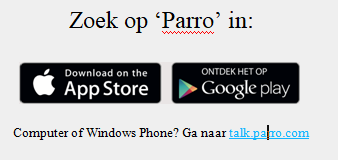 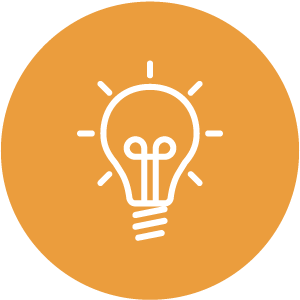 Altijd op de hoogteHet wordt voor mij heel makkelijk om jou op de hoogte te houden. Mijn berichten komen direct aan en kun je – in tegenstelling tot briefjes – niet kwijtraken!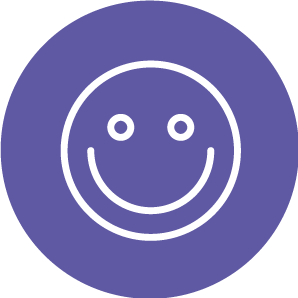 Bekijk de leukste momenten van je kindIk kan (bijvoorbeeld) tijdens het schoolreisje heel eenvoudig de leukste foto’s met je delen. 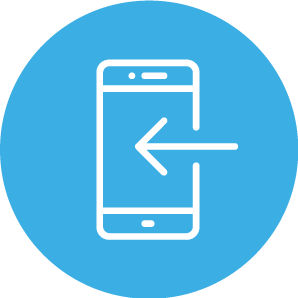 Direct contact met onze schoolIk heb hier mee één plek in handen om met jou (privé) en met alle andere ouders te communiceren. Wij kunnen via Parro direct contact hebben.